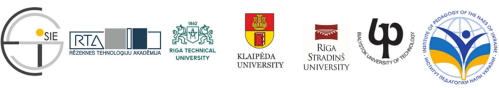 18th International Scientific Conference “SOCIETY. INTEGRATION. EDUCATION”  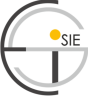 AGENDA  May 24th, 2024, Latvia  The conference is supported by  WORKING TIME OF THE CONFERENCE  24th May, 2024  Address: Rezekne Academy of Technologies Atbrivosanas aleja 115, room 222,  Rezekne, Latvia  WORKSHOP “HIGHER EDUCATION” and “PRESCHOOL PEDAGOGY” Room 215  Room link: https://us06web.zoom.us/j/85078796650?pwd=8kSaAq2XuLnQmXBs2tzJf4wWmDpty5.1 WORKSHOP “SCHOOL PEDAGOGY”, Room 216  Room link: https://us06web.zoom.us/j/82367695775?pwd=ZaavD67eKmGtqndtRw1uz5xAbiB8nS.1WORKSHOP “SOCIAL PEDAGOGY”, “SPECIAL PEDAGOGY” AND “LIFELONG LEARNING”  Room 217  Room link: https://zoom.us/j/98546160466?pwd=UnFCYTBGYnVUZUpyUitJZEdtRmNHZz09WORKSHOP “PSYCHOLOGY AND COMMUNICATION” AND “PUBLIC HEALTH AND SPORTS”  Room 218  Room link: https://zoom.us/j/99978603335?pwd=K0hiMXowUlRiWkJ5NjF4U29SdkJudz09 Contact information:  Conference coordinator Daina Znotiņa  E-mail: conferencesie@rta.lv 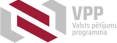 VPP “Jauni risinājumi demogrāfijas un migrācijas procesu  izpētē latviskas un eiropeiskas zināšanu sabiedrības  attīstībai” (DemoMig PRO) VPP-LETONIKA-2021/4-0002 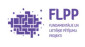 “Izglītības vērtības transformācija sociālās kopienas  kultūras un ekonomiskajai izaugsmei” (IzVeTSKKEI)  (projekta Nr. Lzp-2020/1-0178) 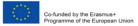 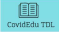 ERASMUS+ Strategic Partnership project „Transformative  Digital Learning for General Education Following Covid-19  Impact” CovidEdu TDL Nr. 2021-1-LV01-KA220-SCH 000032781 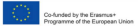 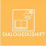 ERASMUS+ Strategic Partnership project “ DialogEduShift:  Transforming Higher Education Teaching and Evaluation  Approaches in the Era of AI Chat Tools“, (project no. 2023- 1-PL01-KA220-HED-000167212) 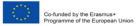 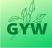 ERASMUS+ Cooperation partnerships in youth project  “Green Work 4 Youth: green skills for young people with  fewer opportunities for reducing of the risk of  marginalization the labor market in the transition to a  sustainable economy” GYW No 2022-1-PL01-KA220- YOU-000085715 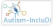 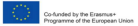 Erasmus+ KA220-HED - Cooperation partnerships in  higher education. “Autism Inclusion in Distance Learning”  ASD-IncluDi No 2021-1-EL01-KA220-HED-000032248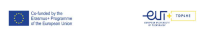 ERASMUS + COOPERATION PARTNERSHIPS IN HIGHER  EDUCATION PROJECT  Transformative Digital Pedagogies for Higher Education  (TDP4HE) Nr. 2022-1-LV01-KA220-HED-000085277 Time Activity Chairperson 10.00-  10.20 Address by professor Velta Ļubkina, Chairperson of the  Scientific Committee of the Conference  Address by professor Jānis Dzerviniks, Dean of the  Faculty of Education, Languages and Design PhD Velta Ļubkina  PhD Jānis Dzerviniks 10.30- 13.00 WORKSHOP “HIGHER EDUCATION” AND “PRESCHOOL  PEDAGOGY” PhD Aina Strode 10.30- 13.00 WORKSHOP “SCHOOL PEDAGOGY” PhD Jānis Dzerviniks 10.30- 13.45 WORKSHOP “SOCIAL PEDAGOGY”, “SPECIAL  PEDAGOGY” AND “LIFELONG LEARNING”MA Aija Vonoga 10.30- 13.15 WORKSHOP “PSYCHOLOGY AND COMMUNICATION”  AND “PUBLIC HEALTH AND SPORTS”PhD Aivars Kaupužs 13.30- 14.30 LUNCH BREAKLUNCH BREAK14.45- 17.45 Erasmus+ project “Autism Inclusion in Distance  Learning” ASD-IncluDi  The project aims and results.  Presentation of the online platform for short learning  courses leading to micro-credentials for in-service special  education teachers and caregivers.  Workshop with the online platform.  Q&A Feedback for improving the content and practical use. Room 124 PhD Aivars Kaupužs 14.45- 17.45 Room link:  https://zoom.us/j/99978603335?pwd=K0hiMXowUlRiWkJ5NjF4U29SdkJudz09Room link:  https://zoom.us/j/99978603335?pwd=K0hiMXowUlRiWkJ5NjF4U29SdkJudz0918.00- 21.00 SOCIAL EVENT, Room 222SOCIAL EVENT, Room 22210.30- 10.45 Gerda Klāviņa, Ansis Zanders (Latvia)  TEACHER KNOWLEDGE IN EDUCATIONAL INVESTIGATION10.45- 11.00 Anda Āboliņa, Silvija Mežinska, Velta Ļubkina (Latvia) THE APPLICATION OF ARTIFICIAL INTELLIGENCE TOOLS IN HIGHER EDUCATION: OPPORTUNITIES AND CHALLENGES 11.00- 11.15 Dzintra Kazoka, Mara Pilmane (Latvia)  Testing and strategies of the anatomage table use in teaching Physical anthropology11.15- 11.30 Ieva Margeviča-Grinberga, Ilze Šūmane (Latvia) PROSPECTIVE TEACHERS' PERSPECTIVES ON PEDAGOGICAL CHALLENGES EXPERIENCED  DURING WORK-BASED LEARNING 11.30- 11.45 Jurgita Ginavičienė, Inga Piščikienė, Indrė Sprogytė-Bredelienė (Lithuania) REFLECTION OF TRANSPORT LOGISTICS' GRADUATES COMPETENCES IN THE VACANCY  NOTICES FOR TRANSPORT MANAGERS POSITIONS 11.45- 12.15COFFEE BREAK 12.15- 12.30 Egija Laganovska, Ieva Margeviča-Grinberga (Latvia)  HOME-BASED EARLY WRITING ACTIVITIES: THE PERSPECTIVE OF PARENTS IN A LATVIAN  CONTEXT 12.30- 12.45 Ausra Rutkiene, Ginta Narusaitiene (Lithuania)  ATTITUDES OF PARENTS AND TEACHERS TOWARDS MATHEMATICS EDUCATION IN THE  CONTEXT OF STEAM EDUCATION 12.45- 13.00 Jekaterina Krauze, Inta Bula-Biteniece, Agita Ābele (Latvia)  DZIGORO KANO DŽUDO FILOZOFIJAS AKTUALIZĀCIJA TIKUMU AUDZINĀŠANAI  PIRMSSKOLAS VECUMA (5-6 GADI) BĒRNIEM  Actualization of Dzigoro Kano's Judo Philosophy for Virtue Education in Preschool  Children10.30- 10.45 Dalia Survutaitė (Lithuania)  THE VALUE AND EVALUATION OF EDUCATIONAL ENVIRONMENTS: A RETROSPECTIVE  ANALYSIS OF THE STATE OF ENVIRONMENTS IN LITHUANIAN GENERAL EDUCATION  SCHOOLS 10.45- 11.00 Dace Namsone, Pāvels Pestovs, Ģirts Burgmanis, Laura Katkeviča (Latvia) KO VALSTS PĀRBAUDES DARBI RĀDA PAR SKOLĒNU SNIEGUMU PAMATSKOLU BEIDZOT  DAŽĀDĀS PAŠVALDĪBĀS?  What Do National Tests Show About Students’ Performance at the End of Primary School in  Different Municipalities?11.00- 11.15 Lingyi Chu, Nano Khetsuriani (Lithuania) PREPARING TEACHERS FOR INCLUSION IN LITHUANIA: TEACHER EDUCATORS’ APPROACHES  TO DIVERSITY AND EXISTING CHALLENGES 11.15- 11.30 Manuel J. Fernández González, Andrejs Mūrnieks, Reinis Vējiņš, Anna Sidorova, Gunita  Elksne (Latvia) TEACHERS’ MOTIVATIONS, BELIEFS, AND EXPECTATIONS REGARDING MORAL EDUCATION  IN UPPER SECONDARY EDUCATION 11.30- 11.45 Rita Virbalienė, Margarita Jusel, Janina Čižikiene (Lithuania) CASE MANAGERS' EXPERIENCES IN HANDLING PERSONAL DATA IN THE CASE MANAGEMENT  PROCESS 11.45- 12.15COFFEE BREAK 12.15- 12.30 Anna Kvelde, Indra Odina (Latvia)  INSTITUTIONAL SOCIAL RESPONSIBILITY IN THE INITIATIVES OF EDUCATION FOR  SUSTAINABLE DEVELOPMENT IN LATVIA 12.30- 12.45 Ieva Saukuma (Latvia) ALKOHOLA LIETOŠANA JAUNIEŠU VIDŪ KĀ SOCIĀLI DEFINĒTAS DEVIANATAS UZVEDĪBAS  VĒRTĒJUMS SABIEDRĪBĀ  Alcohol use in a group of adolescents as socially defined deviant behavior 12.45- 13.00 Solvita Lodiņa, Pāvels Jurs (Latvia) KULTŪRPRATĪBA IZGLĪTĪBĀ UN SOCIOKULTŪRVIDĒ LATVIJAS VALSTS DIBINĀŠANAS UN  ATJAUNOŠANAS VĒSTURISKAJOS PERIODOS  Cultural Literacy in Education and Sociocultural Environment the Historical Periods of the  Founding and Renewal of the State of Latvia10.30- 10.45 Gints Georgs Muraševs, Andrejs Vilks (Latvia) PERSONU, KAS IZDARA NAIDA NOZIEGUMUS, KRIMINĀLO AKTIVITĀŠU MOTIVĀCIJA UN TO  PREVENCIJAS STRATĒĢIJAS  Motivation Of Criminal Activities Of Persons Committing Hate Crimes And Prevention  Strategies10.45- 11.00 Hanna Kędzierska, Sylwester Zagulski (Poland)  (UN)USED POTENTIAL – THE PROCESS OF BECOMING INDEPENDENT BY YOUNG-ADULT  FOSTER CARE CHILDREN11.00- 11.15 Rita Virbalienė, Janina Čižikienė (Lithuania)  THE ROLE OF THE SOCIAL WORKER IN DEVELOPING CHILDREN'S INDEPENDENCE IN  COMMUNITY CARE HOMES 11.15- 11.30 Rita Virbalienė, Janina Čižikienė (Lithuania)  PREREQUISITES FOR THE APPLICATION OF INNOVATIVE METHODS IN SOCIAL  SERVICE ORGANIZATIONS11.30- 11.45 Rita Virbalienė, Diana Mačiuikienė, Violeta Jegelevičienė, Asta Januškevičiūtė  (Lithuania) PRACTICAL APPLICATION OF INFORMATION TECHNOLOGIES IN SOCIAL WORK STUDIES 11.45- 12.15COFFEE BREAK 12.15- 12.30 Jeļena Djubina, Andrejs Vilks (Latvia)  IZGLĪTĪBAS PROBLĒMAS KRIMINĀLI TENDĒTO PERSONU RESOCIALIZĀCIJAS PROCESĀ  Educational Issues in the Resocialization Process of Criminal Offenders12.30- 12.45 Ramutė Narkūnienė (Lithuania) ANALYSIS OF CONSUMERS' ATTITUDES TOWARDS THE SUSTAINABLE DEVELOPMENT OF  THE TOURISM SECTOR IN THE LITHUANIA REGIONS12.45- 13.00 Māris Pavlovs (Latvia)  INTEREŠU IZGLĪTĪBAS SKOLOTĀJA TĒLS: IZGLĪTĪBAS IESTĀŽU VADĪTĀJU SKATĪJUMS  Image of an interest-related education teacher: perspectives from heads of education  institutions 13.00- 13.15 Ieva Margeviča-Grinberga, Aija Kalēja (Latvia)  JOB SHADOWING AS A METHOD IN FURTHER EDUCATION 13.15- 13.30 Karina Stivriņa, Velta Ļubkina (Latvia)  IZGLĪTOJOŠĀ TŪRISMA TEORĒTISKIE ASPEKTI  Theoretical aspects of educational tourism 13.30- 13.45 Lāsma Balceraite, Līga Roķe-Reimate, Anita Lasmane, Iveta Broliša, Alisa Lāce (Latvia)  STUDĒJOŠO FINANŠU PRATĪBA UN TO PROGNOZĒJOŠIE SOCIODEMOGRĀFISKIE FAKTORI  BIZNESA VADĪBAS KOLEDŽĀ  Students' financial literacy and its predictive sociodemographic factors in the College of Business  Administration10.30- 10.45 Lana Sosnovika (Latvia) MANAGEMENT PRACTICES: SHAPING EMPLOYEE SATISFACTION AND COMMITMENT  IN LARGE GERMAN COMPANIES 10.45- 11.00 Eriks Lingeberzins (Latvia)  PUBLIC EVENTS AS A MEAN OF DESTINATION PROMOTION 11.00- 11.15 Lesia Kolomiiets, Halina Shulga, Iuliia Lebed (Ukraine) PSYCHOSOCIAL ASPECTS OF IMPROVING THE EFFICIENCY OF REHABILITATION OF  PERSONS WITH DISABILITIES IN COMMUNITY DURING WARTIME 11.15- 11.30 Aistė Barbora Ušpurienė (Lithuania) PECULIARITIES OF JUNIOR BALLROOM DANCERS’ MOTIVATION 11.30- 11.45 Renāta Rimdjonoka, Elizabete Veignere, Ivars Laicāns, Žanna Martinsone, Ingus  Skadiņš (Latvia)  The Effect of Ultrasonic Diffuser on Indoor Air Quality 11.45- 12.15COFFEE BREAK 12.15- 12.30 Alma Laužonytė (Lithuania)  EXPANDING THE ROLE OF EDUCATION IN EATING DISORDER PREVENTION: THE ROLE OF  A SOCIO-CULTURAL APPROACH 12.30- 12.45 Līga Barone, Dzintra Atstāja, Maija Zakriževska-Belogrudova (Latvia)  DARBSPĒJAS PERSONĀM AR MUSKULOSKELETĀLĀM SASLIMŠANĀM  Working Capacity for Persons with Musculoskeletal Disorders12.45- 13.00 Sergejs Saulite, Anna Popova, Einars Pimenovs, Ugis Ciematnieks (Latvia), Bujak  Zbigniew, Gierczuk Dariusz (Poland) THE INFLUENCE OF BODY POSITION ON THE SPEED OF A SIDE KICK IN KICKBOXING13.00- 13.15 Marius Bytautas, Sigitas Daukilas (Lithuania) Socially Sensitive Topics in the Classroom: What Value Narratives are Teachers Subject to? 